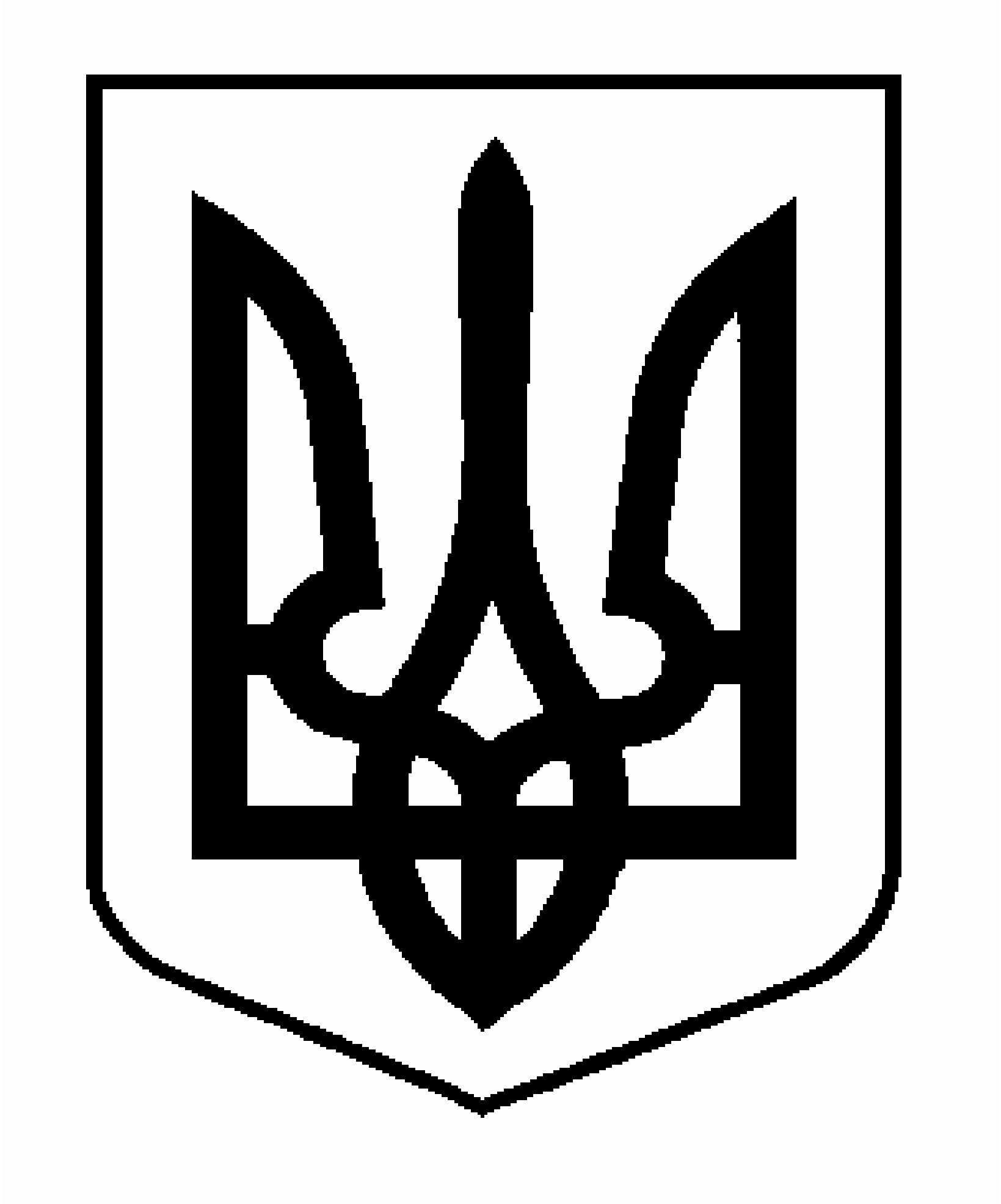 Міністерство освіти та науки УкраїниНаціональна металургійна академія УкраїниНаказ«___»  ____________ 2020  р.                 м. Дніпро			№________Про направлення на переддипломнупрактику та затвердження тем випускнихробіт студентів денної форминавчання, які навчаються за ОКР«бакалавр» напряму133 «Галузеве машинобудування»/ МБ01-16-1, -2/Згідно з графіком учбового процесу студентів 4-го механіко-машинобудівного факультету гр. МБ01-16-1, -2, що навчаються за ОКР «бакалавр», направити для проходження переддипломної практики з 13.04.2020 по 25.04.2020року на нижчевказані підприємства та затвердити теми випускних робіт і керівників практики та робіт.	Перший проректор							В.П. Іващенко	Проект наказу вносить:	Зав. каф. МАМВ							С.В. Білодіденко	Узгоджено:	Декан механіко-машинобудівного	 факультету								В.О. Єрмократьєв	Завідувач практики 						      Т.К. Савенкова№ПІБПІБТема випускної роботиКерівник практики та випускної роботиПАТ «ІНТЕРПАЙП НТЗ» м. ДніпроПАТ «ІНТЕРПАЙП НТЗ» м. ДніпроПАТ «ІНТЕРПАЙП НТЗ» м. ДніпроПАТ «ІНТЕРПАЙП НТЗ» м. ДніпроПАТ «ІНТЕРПАЙП НТЗ» м. Дніпро1Понкратов Олександр ОлександровичПонкратов Олександр ОлександровичВузол колеса візка завантажувального пристрою кільцевої печі для колісних заготовокдоц. Гриневич В. І.2Скороход Артем ОлеговичСкороход Артем ОлеговичВузол привідної шестерні кільцевої нагрівальної печіас. Червинський А. Є.3Дерев`янко Олександр ОлександровичДерев`янко Олександр ОлександровичГідравлічний циліндр механізму центрування заготовки на пресі зусиллям 50 МНас. Червинський А. Є.4Солодовник Олександр АнатолійовичСолодовник Олександр АнатолійовичМеханізм гойдання пили відрізного пристрою для трубдоц. Рабер Л. М.5Чухліб Олександр ІвановичЧухліб Олександр ІвановичВузол валка прошивного стану ТПА 200доц. Гриневич В. І.ТОВ “ІНТЕРПАЙП НІКОТЬЮБ”, м. НікопольТОВ “ІНТЕРПАЙП НІКОТЬЮБ”, м. НікопольТОВ “ІНТЕРПАЙП НІКОТЬЮБ”, м. НікопольТОВ “ІНТЕРПАЙП НІКОТЬЮБ”, м. НікопольТОВ “ІНТЕРПАЙП НІКОТЬЮБ”, м. Нікополь11Петров Михайло ІвановичРедуктор кліті безперервного стану ТПА 30-102проф. Білодіденко С. В.ТОВ «Металургійний завод Дніпросталь», м. ДніпроТОВ «Металургійний завод Дніпросталь», м. ДніпроТОВ «Металургійний завод Дніпросталь», м. ДніпроТОВ «Металургійний завод Дніпросталь», м. ДніпроТОВ «Металургійний завод Дніпросталь», м. Дніпро11Гончаренко Євгеній ЄвгенійовичВузол тягнучих роликів машини безперервного лиття заготовкидоц. Мазур І. А.НМетАУ, каф. Машин та агрегатів металургійного виробництва, м. ДніпроНМетАУ, каф. Машин та агрегатів металургійного виробництва, м. ДніпроНМетАУ, каф. Машин та агрегатів металургійного виробництва, м. ДніпроНМетАУ, каф. Машин та агрегатів металургійного виробництва, м. ДніпроНМетАУ, каф. Машин та агрегатів металургійного виробництва, м. Дніпро11Лісний Дмитро ЮрійовичПневматичний циліндр механізму розведення валків тягнучих роликів ТЕЗА 20 - 114доц. Мазур І. А.22Черкасов Павло АндрійовичМеханізм пересування відрізного пристроюас. Червинський А. Є.33Мартинов Владислав ОлександровичВузол приводу пересування робочої кліті стану ХПТ 55доц. Толстіков Г. І.44Коломоєць Вадим ОлександровичВузол вала двухконусного розмотувача рулонівдоц. Мазур І. А.55Красна Анастасія ВікторівнаШтовхачдругоїсекціїтрубної заготовки стана 800доц. Кононов Д. О.66ФіліповТягнучі ролики ТЕЗА 159-529доц. Кононов Д. О.77Толстунова Марія ВолодимирівнаПроект клапанного механізму доменного виробництваас. Біліченко Г. М.88Глущук Олександр СергійовичВузол приводу ланцюгового транспортерудоц. Єрмократьєв В. О.99Місюра Владислав ОлександровичРедуктор механізму головного підйому стриперного крануст. викл. Гануш В. І.1010НаконечнаВікторіяВалеріївнаШестерена кліть стану 800доц. Мазур І. А.1111Семенцов Кирило ВолодимировичРедуктор механізму хитання кисневої фурмиас. Арсентьєв І. В.1212Гарифулін Тимур ТимуровичНавісний редуктор механізму нахилу конвертораст. викл. Гануш В. І.1313Меркотун Максим ВолодимировичМеханізм підйому кисневої фурми конвертераст. викл. Гануш В. І.1414Страшко Дмитро ЮрійовичВузол ролика рольгангу стану 800ст. викл. Гануш В. І.1515Чирка Артем ОлександровичРейковий редуктор пересування заслінки клапана гарячого дуттяас. Селегей С. М.1616Шелепун Роман ІгоровичВузол привідного колеса візка головного підйому розливного кранапроф. Білодіденко С. В.1717Литвиненко Владислав ВікторовичПроект канатного шківа скіпового підйомуас. Біліченко Г. М.1818Олійник Владислав ЮрійовичРедуктор крюкового конвеєра для повільного охолодження колісас. Арсентьєв І. В.1919Гордієнко Павло ОлеговичМеханізм пересування передаточного візкаас. Селегей С. М.2020Петровський Артем ВолодимировичВалкова установка стану ХПТ 55доц. Толстіков Г. І.2121Ременюк Кирило АндрійовичРедуктор ГБ-315 натискного пристрою прошивного стану ТПА 200доц. Гриневич В. І.2222Бурлак Ярослав ІгоровичПриводний ролик рольгангудоц. Малич М. Г.2323Мідлєр Денис ОлександровичВертикальний редуктор тягнучих роликівТЕЗА 20-114доц. Кононов Д. О.2424Мідлєр Дмитро ОлександровичВузол горизонтального валка трубопрофільноїкліті ТЕЗА 20-114доц. Кононов Д. О.2525Березанський Владислав ВолодимировичКонічна зубчаста пара механізму повороту колони вхідної частини ТЕЗА 20 - 114доц. Малич М. Г.2626Нікулін Олександр Дмитрович Редуктор приводу тягнучих роликівпроф. Білодіденко С. В.2727Бесталаний Артем ВадимовичРедуктор листоправильної машинидоц. Єрмократьєв В. О.2828Лук’яненко Олександр СергійовичМеханізм пересування відрізного пристрою для трубдоц. Рабер Л. М.2929Шрам Ярослав ІгоровичЧерновий барабан дротоволочильного станудоц. Єрмократьєв В. О.3030Онєгов Євгеній ЄвгеновичВузол валка листоправильної машинидоц. Кононов Д. О.